СОВЕТ ДЕПУТАТОВ МУНИЦИПАЛЬНОГО ОБРАЗОВАНИЯ НОВОЧЕРКАССКИЙ СЕЛЬСОВЕТ САРАКТАШСКОГО РАЙОНА ОРЕНБУРГСКОЙ ОБЛАСТИ   Четвертый СОЗЫВР Е Ш Е Н И Еочередного двадцать шестого  заседания Совета депутатов Новочеркасского сельсовета четвертого созыва28.03.2023                                  с. Новочеркасск                                           № 118О внесении изменений в Положение «Об организации и проведении публичных слушаний или общественных обсуждений в муниципальном образовании Новочеркасский сельсовет  Саракташского района Оренбургской области»В соответствии со статьей 28 Федерального закона от 06.10.2003 № 131-ФЗ «Об общих принципах организации местного самоуправления в Российской Федерации», Постановлением Правительства РФ от 03.02.2022 N 101 «Об утверждении Правил использования федеральной государственной информационной системы «Единый портал государственных и муниципальных услуг (функций)» в целях организации и проведения публичных слушаний», руководствуясь Уставом муниципального образования Новочеркасский сельсовет Саракташского района Оренбургской областиСовет депутатов  Новочеркасского сельсоветаР Е Ш И Л :1. Внести в Положение «Об организации и проведении публичных слушаний или общественных обсуждений в муниципальном образовании Новочеркасский сельсовет  Саракташского района Оренбургской области»,  утверждённое решением Совета депутатов Новочеркасского сельсовета Саракташского района Оренбургской области от 31.03.2021 № 41 (далее – Положение) следующие изменения и дополнения:1.1. В пункте 2 статьи 5 Положения слова «не позднее чем за 20 или  35 дней»  заменить словами «не позднее, чем за 10 или  30 дней».2. Настоящее решение вступает в силу со дня его обнародования и подлежит размещению на официальном сайте муниципального образования Новочеркасский сельсовет Саракташского района Оренбургской области в сети «интернет».3. Контроль за исполнением данного решения возложить на постоянную комиссию по мандатным вопросам,  вопросам местного самоуправления, законности, правопорядка, казачества, работе с общественными и религиозными объединениями, национальным вопросам и делам военнослужащих (Бурлуцкий А.А.).Председатель Совета депутатов              Глава муниципального образованияНовочеркасского сельсовета                   Новочеркасский сельсовет                                         Г.Е. Матвеев                                                   Н.Ф.Суюндуков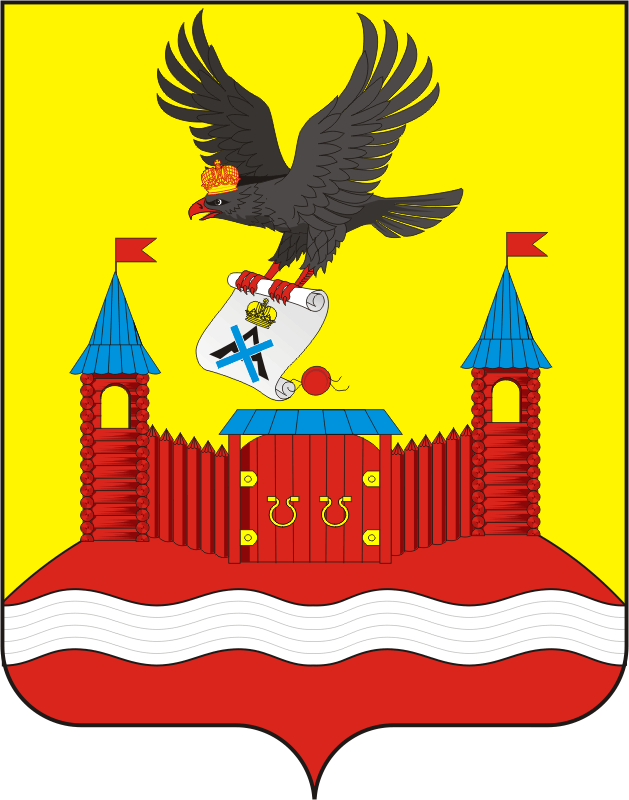 Разослано:прокуратуре района, места для обнародования НПА, официальный сайт администрации сельсовета, в дело.